Структурное   подразделение   «Детский сад  №7   комбинированного  вида»муниципального  бюджетного  дошкольного  образовательного  учреждения  «Детский сад  «Радуга»   комбинированного  вида»Рузаевского  муниципального  района  Республики  МордовияОбобщение педагогического  опыта на тему:«Театрализованные  игры  как  средство  развития  когнитивных  способностей  у  детей  с  задержкой психического развития»                                         Подготовила:                                                          воспитатель                                                          структурного  подразделения                                                            «Детский  сад  №7  комбинированного вида                                                          МБДОУ  «Детский  сад  «Радуга»                                                            комбинированного  вида»                                                          Котельникова  Елена  ГеннадьевнаРузаевка 2020ВведениеТема: «Театрализованные  игры  как  средство  развития  когнитивных  способностей  у  детей  с  задержкой психического развития»Сведения об авторе:Котельникова Елена Геннадьевна Дата рождения: 21.04.1979 г Образование:  высшее, МГПИ  им.  М.Е. ЕвсевьеваСпециальность  по диплому:  учитель русского языка и литературы Номер и дата выдачи диплома:  ДВС  №1157048  от   25.01.2002 г Переобучение:  диплом   №132402509945   от  04.04.2016 г  ГБУ ДПО «МРИО» г.Саранск, по  программе  «Педагогика  и  методика  дошкольного  образования»Стаж педагогической работы: 16 лет Общий трудовой стаж:  22 года В  данной  образовательной  организации:  6 лет Наличие  квалификационной  категории:  первая Дата последней аттестации:  22.12.2015 гАктуальность, проблема  массовой  практики, решаемая  автором     В  современном  обществе  театрализованные  игры  приобрели  второстепенное  значение в жизни дошкольников,  дети  все  больше  и больше предпочитают  компьютерные  игры, телевизор, гаджеты.  Моя  задача  как  педагога    группы  компенсирующей направленности детского сада, актуализировать  тему  театрализации  и  доказать, что  она  способствует  развитию  познавательных  процессов дошкольников.  У   детей   с  ЗПР  очень  слабо   развито  мышление,  моторика  рук,  координация движения,  словарный   запас  очень  скудный,  память  кратковременная.  В  решении  этой  проблемы,  я  считаю,  большое  значение  имеют  театрализованные  игры,  которые  способствуют  формированию  когнитивных  способностей  у  детей.   В  игровой  деятельности  дошкольники  способны  принимать  на  себя  роли  любимых  героев  сказок,  действовать  по  подражанию,  а  под  руководством  педагога инсценировать  целые  сказки.  Все  это  поднимает  ребенка  с  проблемами  в  развитии  до  среднего  уровня  обычного  дошкольника.  Театр -   один  из  самых  доступных  видов  искусства  для   детей  и  с  его  помощью  можно  решать  многие   актуальные   проблемы  педагогики  и   психологии.  Участвуя   в  театрализованных  играх,  дети  становятся  участниками  разных  событий  в  жизни  людей,  животных, растений,  что  дает  им  возможность  глубже  познавать  окружающий  мир.  Дети  с  удовольствием  изображают  характеры  своего  персонажа,  мимику, жесты.  В  процессе  театрализованной   игры  у  детей  развиваются   память,  мышление,  речь,  воображение,  что  помогает  достичь  желаемых  результатов  в  развитии.                                        Основная  идея  опыта Детям  с задержкой психического развития (ЗПР)  нужна  специальная  коррекционная  помощь  в  разном объеме, в зависимости  от структуры  и  тяжести  нарушения  умственного развития. Чем  ярче  выражено  нарушение  познавательной  деятельности, тем более  глубокое  интеллектуальное  недоразвитие  оно  означает.  Отличным  действенным  способом  по  оптимизации  образовательного  процесса  в  группе  компенсирующей направленности для  детей  с  ЗПР  является  театрализованная  деятельность.  Она  помогает  детям   преодолевать  робость,  неуверенность  в  себе,  застенчивость,  что  положительно  сказывается  на  всестороннем  развитии  ребенка.  Необходимо  создавать  условия   для   развития  творческой   активности   детей  в  театрализованной   деятельности (поощрять   исполнительское   творчество,   развивать   способность  свободно   и  раскрепощено  держаться  при  выступлении,  побуждать  к   импровизации   средствами   мимики, выразительных   движений   и  интонации), приобщать   детей  к  театральной   культуре  (знакомить  с   разными   видами   кукольных  театров), создавать   условия   для   совместной   театрализованной   деятельности   детей   и   взрослых.Теоретическая  база,  опора  на  современные  педагогические  теории;  заимствование   новаторских  систем  или  их  элементов.Моя работа в  группе  компенсирующей  направленности  как  воспитателя строится  на  основе адаптированной образовательной программы дошкольного образования для детей с ОВЗ  структурного подразделения «Детский сад №7  комбинированного вида» МБДОУ «Детский сад «Радуга» комбинированного вида  Рузаевского муниципального района Республики Мордовия и на основе программы  С.Г.Шевченко «Подготовка к школе детей с задержкой психического развития». Также большое внимание уделяется следующим источникам: 1.Губанова  Н.Ф.  Развитие  игровой  деятельности: - М.: МОЗАИКА-СИНТЕЗ,  2015.-160 с.2.Ушакова  О.С.  и  др.  Развитие  речи  и  творчества  дошкольников:  Игры,  упражнения,  конспекты  занятий. – М.:  ТЦ Сфера,  2009.–176 с.3.Лыкова  И.А.  Теневой  театр  вчера  и  сегодня  С. – П. :2012 г.4.Лыкова  И.А.  Театр  на  пальчиках  М.  2012 г.5.Т.А.  Егорова  Комплексные  занятия  по  сказкам  для  детей  4-6  лет. – Волгоград:  Учитель,  2013. – 67 с.6.Ярыгина  О.Г.  Мастерская  сказок  М.:  2010 г.Знакомство  с  данной  литературой  помогло  мне  наметить  и реализовать план  работы  по  развитию когнитивных способностей детей с ЗПР через использование различных театрализованных игр.                                   Новизна,  творческие  находки  автораВ  работе   с  детьми  данной   категории,   приходиться   находить   что-то новое,   интересное.  В   нашей   группе   педагоги   работают   совместно  с учителем – дефектологом.   Благодаря этому удается достичь поставленных целей и выводить воспитанников на нужный уровень развития.Нами  было  разработано   авторское   многофункциональное  дидактическое   пособие  «В  гостях  у  тетушки   Совы».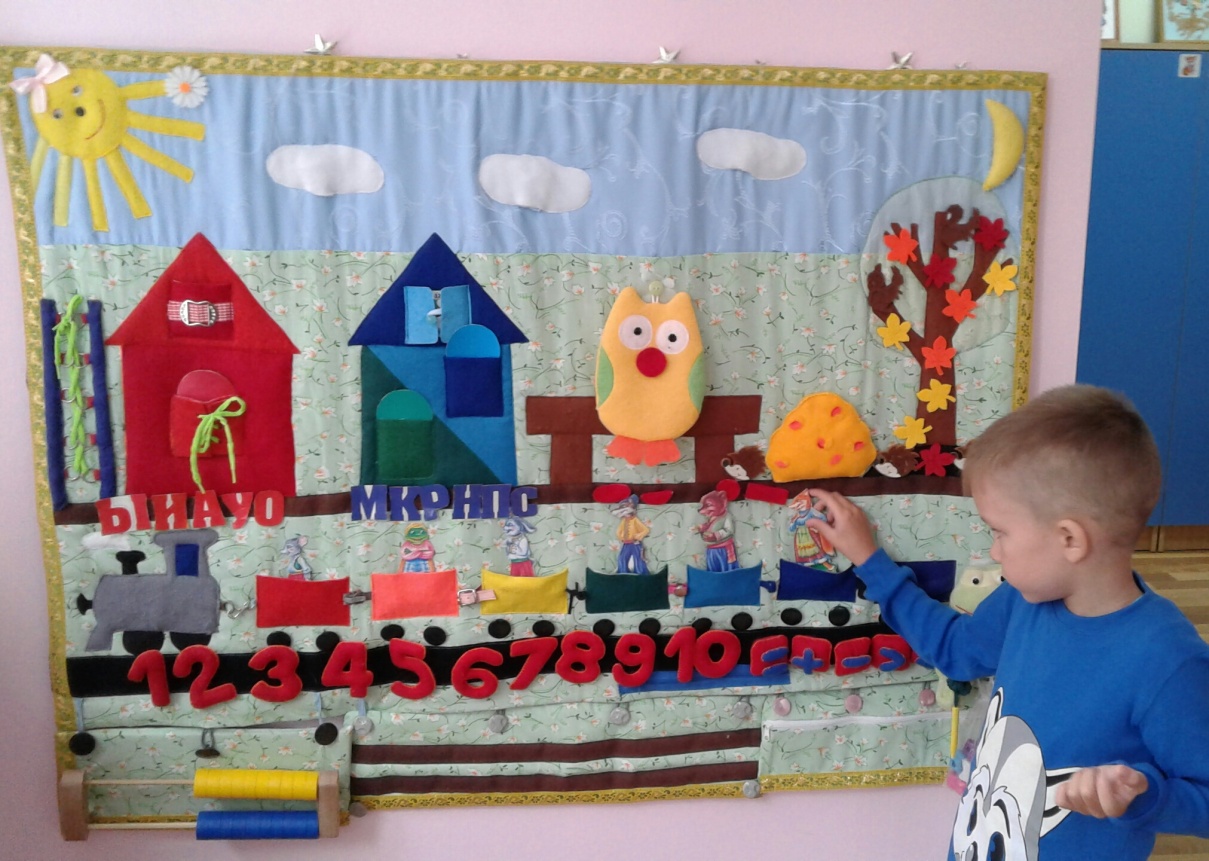 Пособие прошло экспертную оценку педагогических разработок с получением экспертного заключения №1098 в ГБУ ДПО «Центр непрерывного  повышения профессионального мастерства педагогических работников – «Педагог 13.ру» от 19.11.2019г.В октябре 2019 года пособие «В гостях у тетушки Совы» мы представили на  Республиканский конкурс творческих работ «Идея – Prof», где заняли 1 место. По итогам конкурса был издан сборник публикаций, куда вошел материал  по данному пособию.  Разработка пособия – это наша совместная работа  с  учителем-дефектологом  группы. Пособие  было  апробировано на  детях 3-7 лет  с  ЗПР  в  качестве  игры  и  наглядного  пособия на занятиях и в свободной деятельности в течение 2017-2018,2018-2019, 2019-2020 учебных годов. Оно направлено на облегчение усвоения учебного материала, полученного на занятиях и развитие познавательного интереса. При  его разработке  мы учитывали современные  педагогические технологии, способствующие активизации деятельности дошкольников с ЗПР, дидактические принципы ФГОС ДО: насыщенность, вариативность, трансформируемость, доступность.Работа  с  дидактическим пособием при включении театрализованной деятельности формирует познавательные интересы и познавательные действия ребенка в различных видах деятельности, способствует развитию речи, внимания, мышления, обогащает знания об окружающем  мире.  Технология опытаСвою работу  я начала с составления плана по  реализации театрализованной деятельности детей с особыми образовательными потребностями. Выделила  три  этапа  работы:  теоретический,  практический,  итоговый.  Теоретический  этап  включает  в  себя  подбор  и  изучение  методической  литературы,  знакомство  с  интернет  ресурсами,  анкетирование  родителей, создание необходимого материально-технического обеспечения.  В  нашем  детском  саду  имеются благоприятные условия для  развития  театрализованной  деятельности детей:  красивое  оформление  музыкального  зала,  и возможность использования его в нужное время, оборудована  «Волшебная  комната  сказок»,  где  можно  увидеть  и закрепить знания о сказочных  героях  из  любимых  сказок: «По  щучьему  велению»,  «Маша  и  медведь»,  «Колобок»,  «Гуси – Лебеди» и т.д., прекрасно оформленная образовательная среда в групповом помещении, где дети проводят основное время.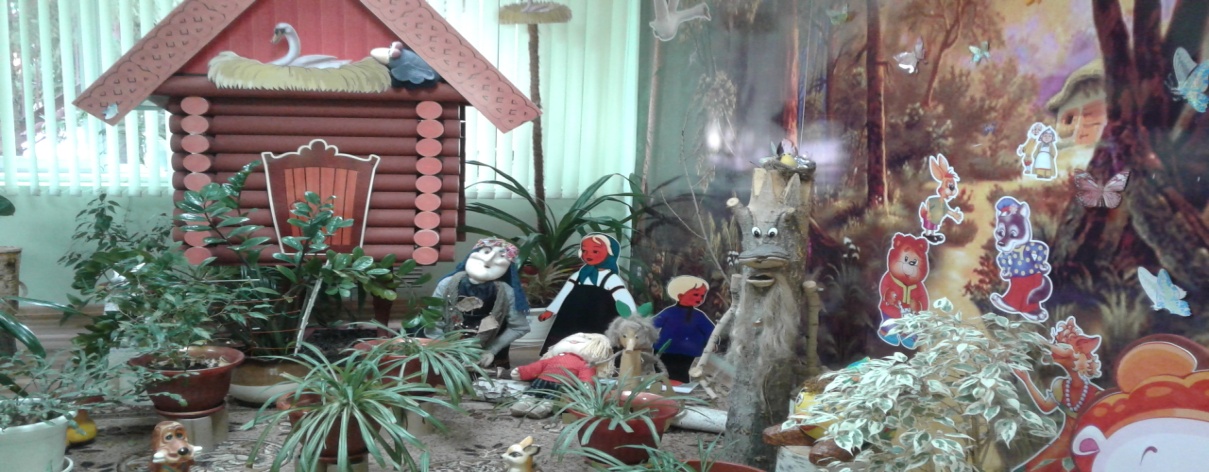 В  группе  был  создан  театрализованный  уголок уединения,  где  ребенок  может  побыть  один, прорепетировать роль, поиграть со сказочными героями    или  просмотреть  иллюстрации  к  сказкам.  Поскольку  предметно – развивающая  среда  должна  обеспечить  право  и  свободу  выбора  каждого  ребенка  на  театрализацию   любимого  произведения,  были  приобретены  и  изготовлены  различные  виды  театра:  пальчиковый,  настольный,  театр  масок,  теневой  театр,  театр  на фланелеграфе,  куклы  бибабо.  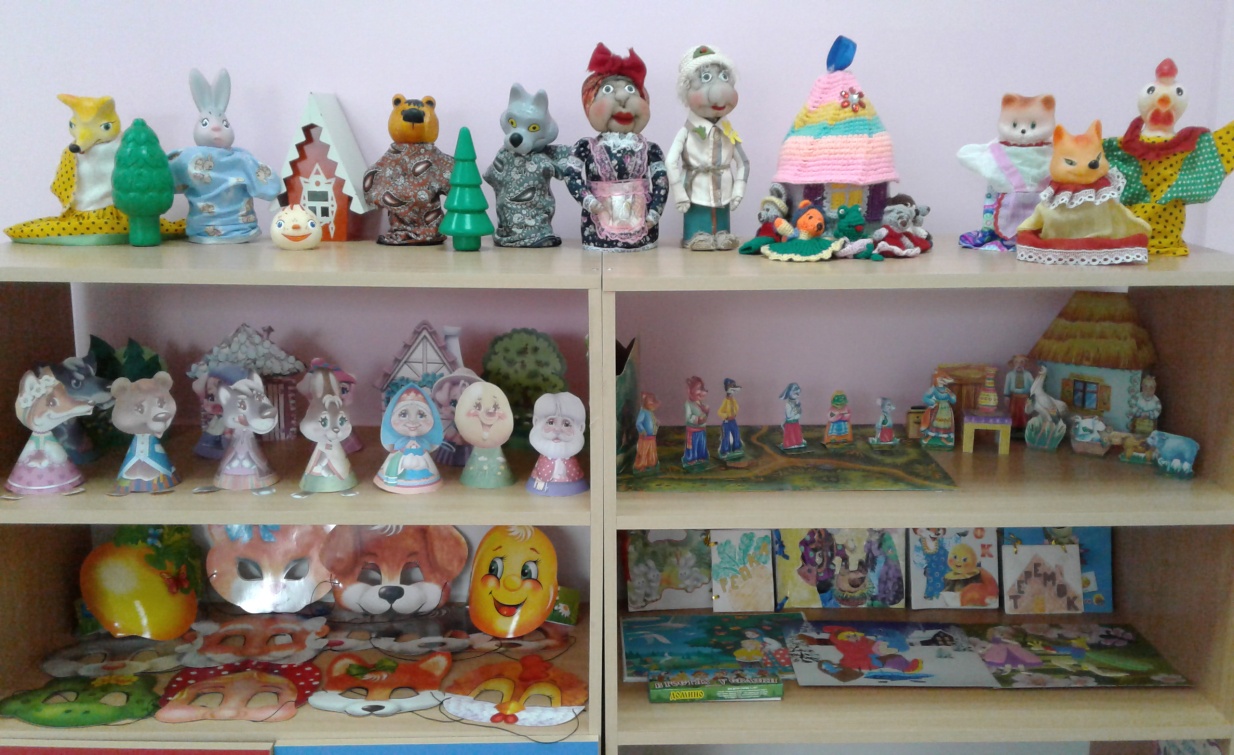 Также создан уголок  ряженья  с  атрибутами – костюмами  (сарафанами,  платочками,  головными  уборами,  ширмы).  Изготовлен  настольный  театр  «Три  поросенка»,  «Колобок»,  «Репка».  Была  сделана  ширма  для  театра  теней,  оформлен  книжный  уголок, там  находятся   книги  разной  направленности: потешки,  загадки,  произведения  соответствующие  возрасту  детей.  Оформлена  картотека  «Пальчиковые  игры».  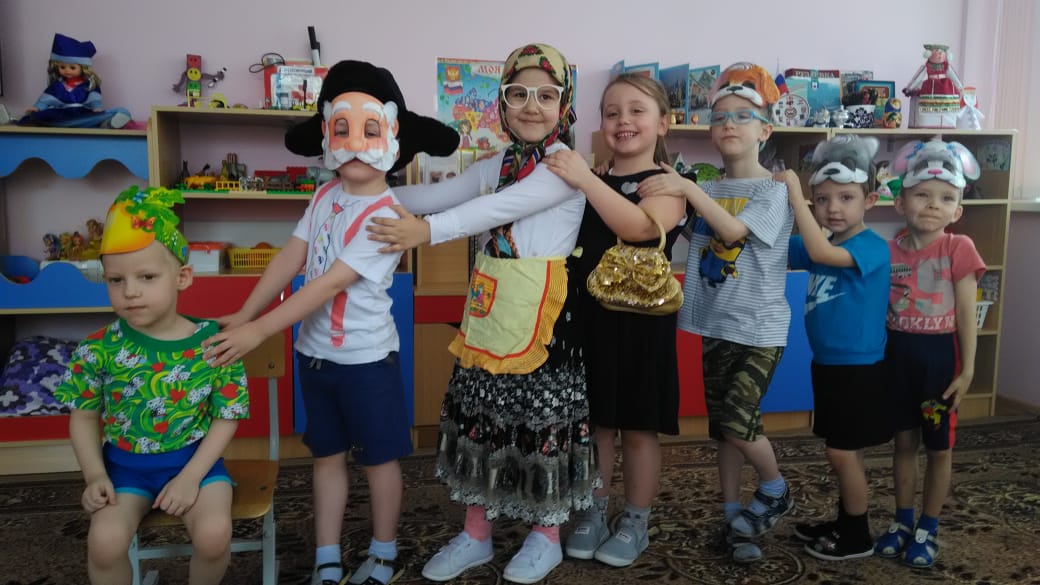 Практический  этап:  включает в себя совместное с детьми прочтение  и обыгрывание  прочитанных   потешек  («Кисонька – мурысонька»), произведений  А. Барто  («Зайка»,  «Бычок»),  имитацию  движений  разных  животных  (лисичка,  медведь, волк), а  также  драматизацию  сказок:  «Репка»,  «Колобок»,  «Теремок» и т.д. Использование  дидактического  пособия  «В  гостях  у  тетушки  Совы»  с  детьми  в  театрализованной  деятельности, где  герои сказки  «Теремок»  приходят  в  гости  к  тетушке  Сове.  Совместные игры:  математической направленности: «Рассади  героев  сказки  «Теремок»  по  вагонам »;  «В  каком по  счету   вагоне  сидит  мышка-норушка?» и т.д.;  познавательной и речевой направленности «Назови  героя   в  синем  вагоне?», «Опиши героя сказки» и т.д. Перевоплощение  детей в определенного героя и подражание ему способствует развитию воображения, речи, творческих способностей, воспитанники преодолевают застенчивость, таким образом, в образовательном процессе реализуются все пять образовательных областей, что соответствует ФГОС ДО.На  занятиях    театрализованная деятельность используется как  игровой  прием  и  форма  обучения  детей.  Сказочный персонаж,  который  помогает  лучше  усвоить  те  или  иные  знания,  развивает определенные навыки.  В  2016  году  мной  был  разработан и реализован  долгосрочный проект  «В  гостях  у  сказки».  Цель:  снятие эмоционального напряжения детей с ЗПР через развитие  артистических  способностей. 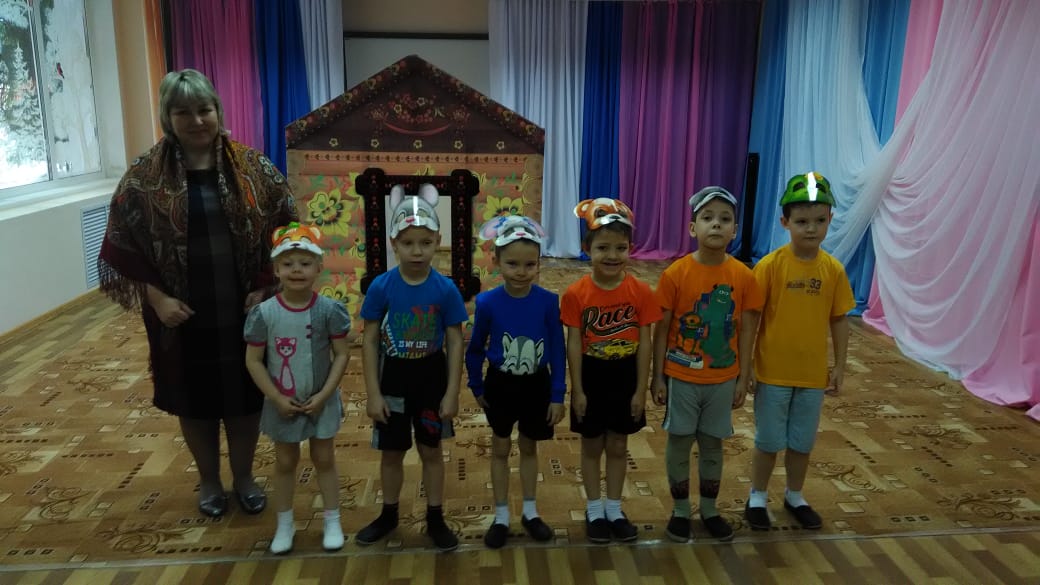 Формы  и  методы  работы:  1.Чтение  художественной  литературы,2.Беседы,3.Игры – драматизации,4.Слушание  музыкальных  произведений,5.Творческие  мастерские,6.Просмотр  сказки,  презентации,7.Рассматривание  иллюстраций  к  сказкам.Работа  велась  два  года и плавно переродилась с более глубокое направление. В  2018  году  совместно  с  педагогами  группы  был  разработан  проект  «Художественная литература, как средство коррекции  нарушений у детей с ЗПР».  Цель: развивать интерес к художественной литературе, как средству социализации и коммуникации; способствовать раскрытию творческого потенциала детей; формировать важность совместного творчества педагогов, детей и их родителей. На последнем этапе работы я делаю выводы, оформляю документацию, составляю планы на новый учебный год по данному направлению с учетом изменений в познавательном развитии воспитанников.                                      Результативность опыта Разнообразные  театрализованные игры  повышают  эмоциональный  тонус,  снимают  напряжение,  активизируют  внимание  воспитанников.  Дети  с  удовольствием  включаются  в  игру,  обыгрывают  мини – сценки,  участвуют  в  инсценировке  сказок:  «Теремок»,   «Колобок»,  «Репка»,  «Три  поросенка»,  зрителями  которых  являются  дети  из  других  возрастных групп.  Каждый  ребенок  имеет  возможность,  проявить  себя  в  какой – то  роли.   После  проведенной  работы  у  детей  происходят  значительные  сдвиги  в  состоянии  речевых  возможностей  и  коммуникативных  функций.  Параллельно  происходит  развитие  всех  познавательных  процессов:  внимания,  памяти,  мышления  и  воображения.  Результатом  проводимой  мною  работы  явилась  положительная  динамика  игровой  деятельности  детей.  Использование  нетрадиционных  игровых  методов  и  приемов  с  дошкольниками  позволило  добиться  высоких  стабильных  результатов,  реализации  поставленных  задач.  Дети  стали  активны,  коммуникабельны  в  общении  со  сверстниками,  научились  согласовывать  тему  игры,  договариваться  о  последовательности  совместных  действий,  налаживать  и  регулировать  контакты  в  совместной  игре.  Родители  стали  больше  внимания  уделять  театрализованным играм  с  детьми.  В результате:-повысился  уровень  речевого  развития  и  речевого  этикета  детей;-появилось  умение  контролировать  эмоциональное  состояние  детей;-появилось  осознанное  поведение  и  общение  в  обществе;-повысился  эмоциональный  контакт  с  семьями  воспитанников.Подводя  итоги  своего  практического  опыта  по  данной  теме, делаю выводы,  что  дети: Проявляют  интерес  к  театральной  деятельности,  театральным  играм.У  детей  расширились  представления  об  окружающей  действительности.Обогатился  и  активизировался  словарь.Дети  научились  понимать  эмоциональное  состояние  другого  человека  и  выражать  свое.Дети  стали  более  уверенными  в  себе,  научились  преодолевать  робость,  сопереживать.Повысилась  и  усовершенствовалась  интонационная  выразительность  речи.Уровень мышления значительно повысился, дети стали способны делать умозаключения подводить итоги, делать выводы.Объем памяти увеличился, дети запоминают стихи, сказки, значительно лучше запоминают обучающий материал на занятиях.  Результаты  мониторинга  за  2016-2017, 2017 -2018, 2018 -2019,  2019 - 2020 учебных годов. Вывод:  В 2016-2017 учебного года низкий уровень овладения детьми необходимых знаний, умений и навыков у 55 % детей, средний уровень у 35% детей, высокий у 10% детей.  В 2017-2018 учебном году мониторинг показал: низкий уровень – 49%, средний уровень – 30%, высокий – 21%.В  2018 -2019 учебном году  мониторинг показал следующие результаты: низкий уровень – 40%, средний уровень – 29%, высокий уровень – 31%.В  2019-2020 учебном году  мониторинг показал следующие результаты: низкий уровень – 34%, средний уровень – 15%, высокий уровень – 51%.Из результатов мониторинга когнитивного  развития воспитанников группы  компенсирующей направленности, за три учебных года можно сделать вывод об эффективности проведенной коррекционно- развивающей работы в данном направлении. Уровень овладения детьми необходимых  знаний, умений и навыков повысился, наблюдается положительная динамика развития дошкольников.Четкость, последовательность, систематичность в обучении, преемственность педагогов группы способствовала достижению положительных результатов:За период с 2017 года по 2020 год  у пяти выпускников нашей группы был снят диагноз «Задержка психического развития»: - по результатам работы Муниципальной психолого –медико - педагогической комиссии у двух воспитанников;- по результатам работы Республиканской психолого –медико – педагогической комиссии у трех воспитанников.Это прекрасная оценка и награда нашей трудоемкой коррекционной работы в данной группе.Результат коррекционной работы воспитателя в период с 2017 по 2020 гг.Вывод: из результатов мониторинга образовательного процесса можно судить об эффективности проведенной   развивающей работы воспитателя по развитию высших психических функций, формированию базовых представлений и умений, необходимых   для успешного усвоения школьной программы. Ежегодно выпускаются дети со значительными улучшениями в развитии. Стабильность: введение в практику опыта «Театрализованные  игры  как  средство  развития  когнитивных  способностей  у  детей  с  задержкой  психического  развития»  дает на протяжении нескольких лет  устойчивые положительные результаты обучения, воспитания и развития дошкольников с задержкой психического развития. Значительный процент воспитанников нашей группы выпускается в образовательную школу без диагноза.Доступность: свой педагогический опыт в данном направлении транслирую в педагогическом сообществе на уровне дошкольной образовательной организации, на муниципальном и на республиканском  уровне. В октябре 2018г. опубликовала статью в сборнике материалов по итогам научно – практической  конференции «Дошкольное образование детей с ограниченными возможностями». Тема: «Театрализованная  деятельность  в  работе  с  детьми  с ЗПР».  В марте 2019г. выступала с докладом на Межрегиональном научно – практическом семинаре «Актуальные проблемы педагогики и методики дошкольного и начального образования с темой: «Театрализованные  игры  как  средство  формирования  творческих  способностей  у  детей  с ОВЗ». В  мае  2019 г.  выступала  с  докладом на Республиканском  семинаре – практикуме  с  темой: «Театрализованная  деятельность  как  средство  познавательно – речевого  развития  дошкольников  поликультурной  среде». Периодически выкладываю методические разработки на  своих персональных сайтах в социальной сети работников образования: на международном образовательном портале Nsportal.ru, а также на официальном сайте структурного подразделения «Детский сад №7 комбинированного вида МБДОУ «Детский сад «Радуга» комбинированного вида». Трудность: развитие  детей дошкольного возраста  с проблемами в развитии требует длительного времени и специально созданных благоприятных условий. Основная проблема, которая встала передо мной: дети с ЗПР, поступающие в нашу группу имеют нарушения эмоционально – волевой сферы, двигательные расстройства, низкий уровень психических процессов, отсутствие речи, не понимание элементарной словесной инструкции, что отрицательно сказывается на развитии умственных способностей детей и затрудняет работу в данном направлении.  Перспективы  применения  опыта: разработанный мною план работы по  развитию дошкольников с ЗПР в театрализованной деятельности, а также комплекс игр и картотек  могут использоваться  воспитателями, учителями – дефектологами, как с высокой планкой мастерства, так и начинающими педагогами. Данный педагогический опыт может применяться:- в разновозрастных коррекционных группах  для детей дошкольного возраста с ЗПР;- в группах общего развития с детьми младшего, среднего и старшего дошкольного возраста.                                        Список  литературы:1. Доронова   Т.Н.  Играем  в  театр. –М.: Просвещение, 2004.2. Антипина  Е.А.  Театрализованная  деятельность  в  детском  саду:  Игры, упражнения,  сценарии. –М.: ТЦ Сфера, 2003.3. Губанова  Н.Ф.  Игровая  деятельность  в  детском  саду:  Программа  и  методические  рекомендации. –М.:  Мозаика-Синтез,  2006.4. Артёмова  Л.В.  Театрализованные  игры  дошкольников. –М,  1991.5.Губанова  Н.Ф.  Развитие  игровой  деятельности: - М.: МОЗАИКА-СИНТЕЗ,  2015.-160 с.6. Маханева, М.Д.  Театрализованные  занятия  в  детском  саду / М.Д. Маханева. – М.:  ТЦ  Сфера,  2004. – 128 с.7. Ушакова  О.С.  и  др.  Развитие  речи  и  творчества  дошкольников:  Игры,  упражнения,  конспекты  занятий. – М.:  ТЦ Сфера,  2009.–176 с.8. Лыкова  И.А.  Теневой  театр  вчера  и  сегодня  С. – П. :2012 г.9. Лыкова  И.А.  Театр  на  пальчиках  М.  2012 г.10. Ярыгина  О.Г.  Мастерская  сказок  М.:  2010 г.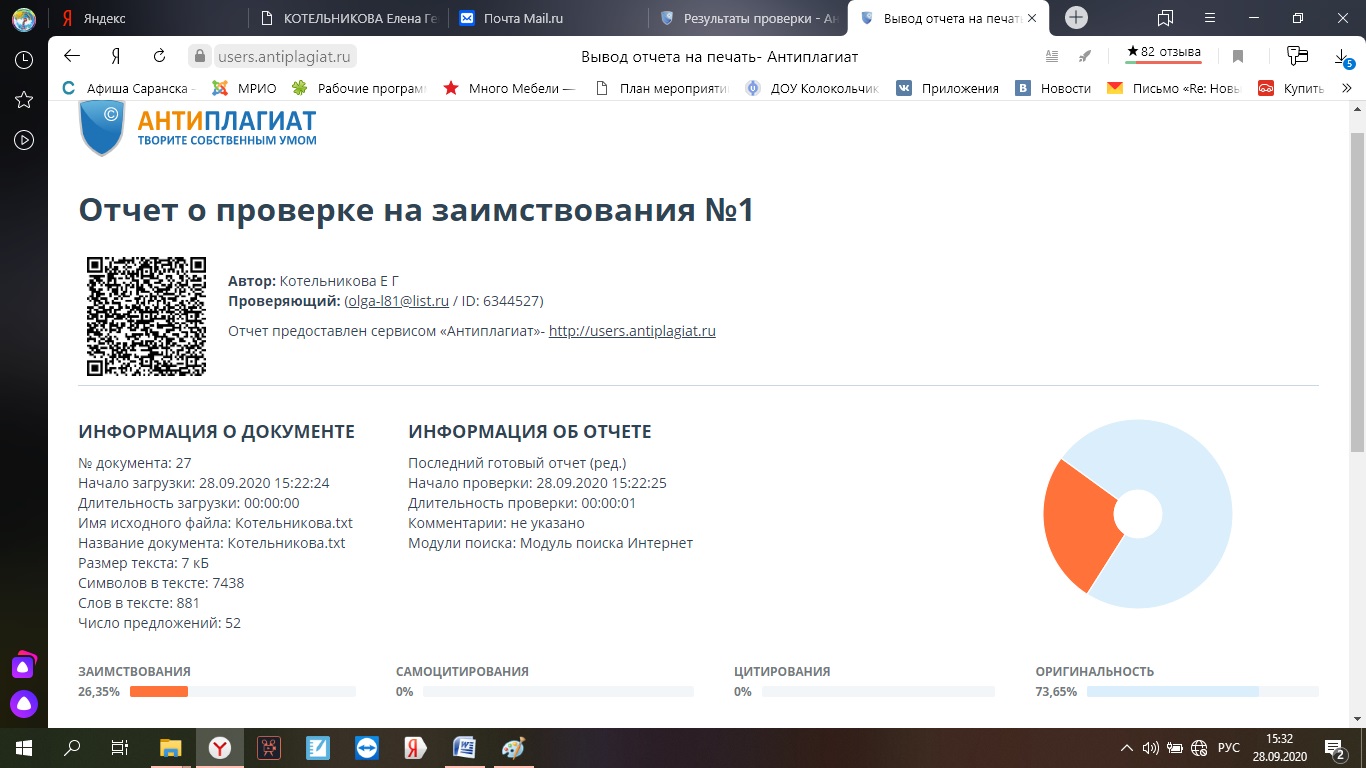 Приложение:Ссылка на видео занятия в разновозрастной группе компенсирующей направленности для детей с ЗПР с использование ИКТ, тема занятия «Волшебный сундучок»:   https://ds7ruz.schoolrm.ru/sveden/employees/19278/216147/   Итоговая презентация по проекту «Художественная литература как средство коррекции нарушений у детей с ЗПР»:  https://upload2.schoolrm.ru/iblock/d1d/d1d145852e0dabae0cfddebe31b3831a/15f61ec384d291559c66619c3b640931.pptx Презентация проекта «В гостях у сказки»: https://upload2.schoolrm.ru/iblock/fd1/fd1c77dbc034ec036ba19b83c985543d/850758623512d76e982d53d66e2b7512.pptx Статья «Театрализованная деятельность в работе с детьми ЗПР» https://upload2.schoolrm.ru/iblock/7bc/7bc89b9e4ed30f10f00ba681d039170a/f84d7f6de4248fcf2b23f2d5052d48f6.docx 